第十五届中国国际科学仪器及实验室装备邀请函各有关单位：　　第十五届中国国际科学仪器及实验室装备展览会（CISILE2017）将于2017年4月6-8日在北京•国家会议中心举行，展览会由中国仪器仪表行业协会主办，北京朗普展览有限公司承办。CISILE集中展示分析测试仪器、实验室设备、光学仪器、生命科学仪器等，旨在加强科学仪器及实验室的研发与应用，促进国际间的行业交流与合作，推动我国科学仪器的产业化、现代化发展。CISILE目前已成为我国规模最大、水平最高的科学仪器专业展会之一，2014、2015连续两年被国家商务部纳入商务部引导支持展会，并荣获“中国十佳品牌会展项目”。　　第十五届中国国际科学仪器及实验室装备展览会汇聚国内及美国、德国、法国、日本、印度、新加坡、俄罗斯、英国、荷兰、韩国等20多个国家和地区的500多家企业参展，每届展会将有超过1万多名的专业观众到会参观洽谈，专业观众包括国家重点实验室、高等院校、药品生产企业、化工企业等。主办方将在CISILE2017安排更加丰富的学术交流、成果展示、专业论坛、奖项评选、商务推介以及应用体验等活动，以促进业内“产、学、研、用”的交叉融合和有效对接。现就展览会的会期活动征集合办单位，具体如下：　　一、时间地点　　时间：2017年4月6-8日　　地点：北京•国家会议中心　　二、邀请对象　　行业媒体（报刊杂志、网络媒体、新媒体等）　　行业组织（协会、学会、沙龙、联盟等）　　相关企业（实验室仪器、分析仪器、光学仪器等设备企业）　　三、目前已确定的会期活动　　1、 第二届中国实验室管理与检测技术国际论坛　　2、 中国质量检验协会检验检测设备分会2017年学术年会　　3、 2017实验室设计、建设与运营管理高峰论坛　　4、 CISILE自主创新金奖和科技成果转化奖评选活动　　5、 2017中国科学仪器及实验室装备产业论坛　　6、 “科学仪器走进百姓生活”活动　　7、 2017北京波谱年会　　8、 2017中国仪器渠道商年会　　四、拟向业界征集的活动　　为丰富CISILE的内容，CISILE展览会办公室拟向行业组织、行业媒体及相关企业征集更多的会期活动。CISILE展览会办公室将会期活动的组织单位列为合办单位，活动的名称、内容及策划方案由合办单位拟定，并报与大会组委会，经组委会确认后，纳入到第十五届中国国际科学仪器及实验室装备展览会会期活动。　　五、合办活动的要求及管理　　1、 CISILE组委会统筹管理会期各项活动及会议，统一安排时间和场地，对合办单位给于合理的支持与协助；2、 活动的合办单位可以利用自身资源进行活动的策划推广与组织，活动举办的资金由合办单位自行承担，组委会允许合办单位在法律允许的范围内进行商业化运作，组委会不参与利润分配。合办单位如需向企业征集赞助费，该企业必须是展览会的参展商，且在展览会预订18平米以上的展台。　　3、 组织单位应加强活动的前期宣传，邀请不少于50名专业观众到展览会现场参观，并将专业观众名单提前提交组委会。　　4、 活动场地由组委会统一提供，场地布置由合办单位负责。　　5、 合办单位负责活动的具体组织工作（含策划、筹备、宣传、现场实施等）。合办单位需提前向组委会提交活动方案，经组委会审核认可后方可开展筹备工作。　　六、组委会联系方式：　　联系电话：010-62928975传真：010-62957691　　联系人：许浩13693072001E-mail：bjxh666@vip.163.com　　地址：北京市海淀区强佑清河新城甲一号楼919　　中国国际科学仪器及实验室装备展览会组委会　　2017年2月22日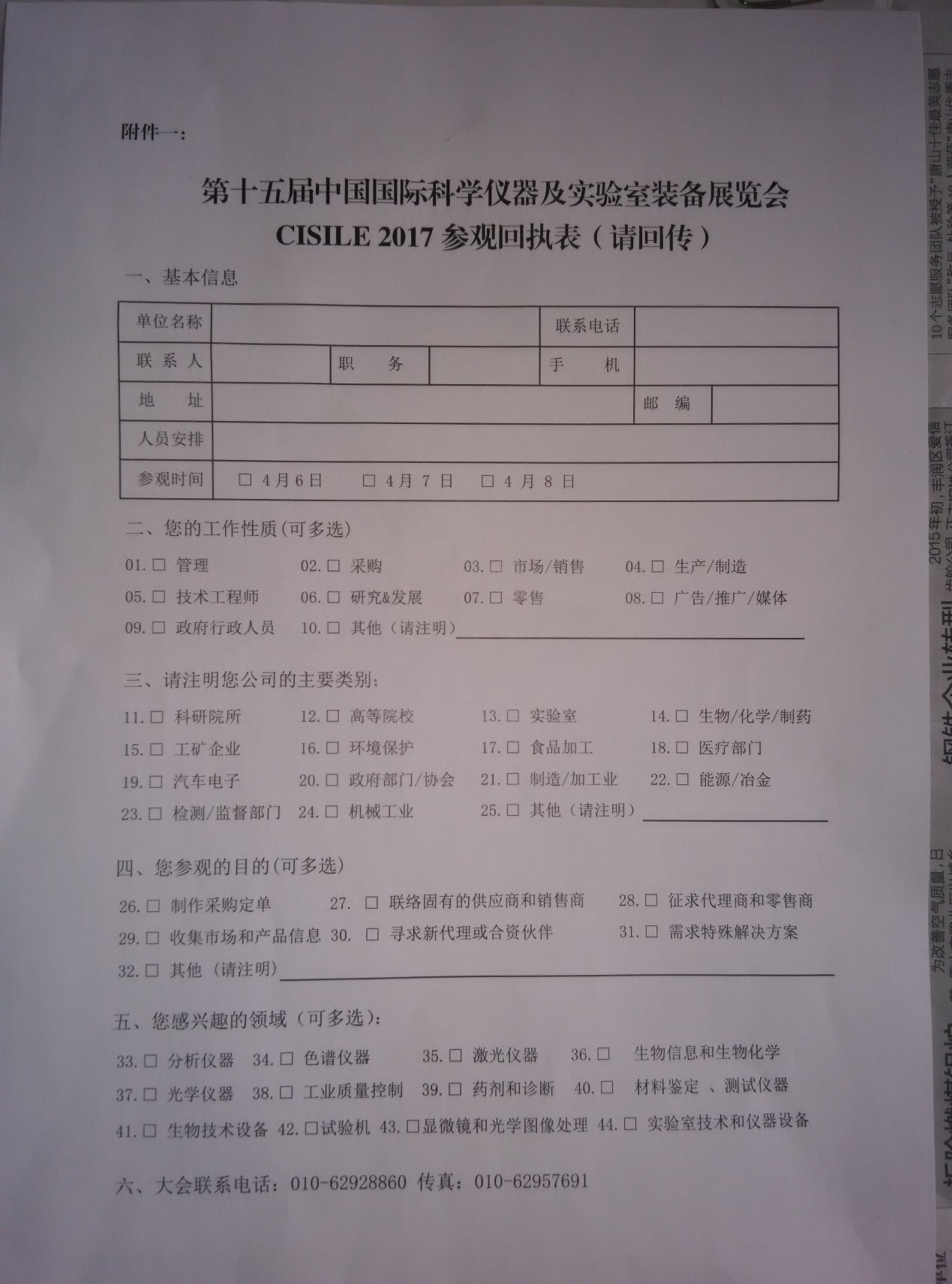 